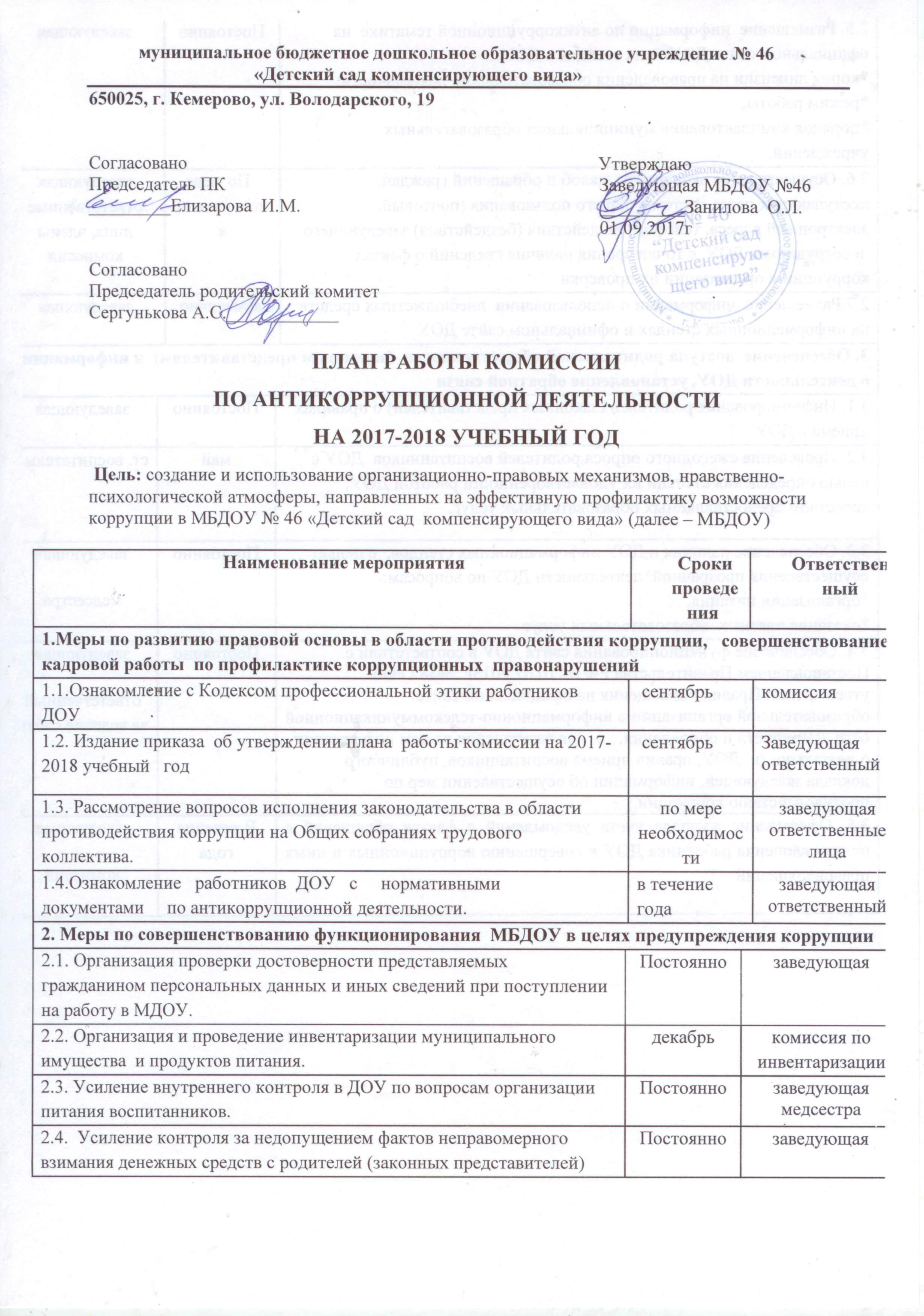 2.5. Размещение  информации по антикоррупционной тематике  на официальном сайте ДОУ  и на стендах в ДОУ:*копия лицензии на правоведения образовательной  деятельности; *режим работы;*порядок комплектования муниципальных образовательных учреждений.ПостоянноПостояннозаведующаязаведующая2.6. Осуществление экспертизы жалоб и обращений граждан, поступающих через системы общего пользования (почтовый, электронный адреса, телефон) на действия (бездействия) заведующего  и сотрудников ДОУ  с точки зрения наличия сведений о фактах коррупции и организации их проверкиПо мере поступленияПо мере поступлениязаведующая ответственные лица, члены комиссиизаведующая ответственные лица, члены комиссии2.7.Размещение  информации о использовании  внебюджетных средств на информационных стендах и официальном сайте ДОУежемесячноежемесячнозаведующаязаведующая3. Обеспечение  доступа родительской общественности  (законным представителям)  к информации о деятельности ДОУ, установление обратной связи 3. Обеспечение  доступа родительской общественности  (законным представителям)  к информации о деятельности ДОУ, установление обратной связи 3. Обеспечение  доступа родительской общественности  (законным представителям)  к информации о деятельности ДОУ, установление обратной связи 3. Обеспечение  доступа родительской общественности  (законным представителям)  к информации о деятельности ДОУ, установление обратной связи 3. Обеспечение  доступа родительской общественности  (законным представителям)  к информации о деятельности ДОУ, установление обратной связи 3.1. Информирование родителей (законных представителей) о правилах приема в ДОУ 3.1. Информирование родителей (законных представителей) о правилах приема в ДОУ ПостоянноПостояннозаведующая3.2. Проведение ежегодного опроса родителей воспитанников  ДОУ с целью определения степени их удовлетворенности работой ДОУ, качеством предоставляемых образовательных услуг.3.2. Проведение ежегодного опроса родителей воспитанников  ДОУ с целью определения степени их удовлетворенности работой ДОУ, качеством предоставляемых образовательных услуг.маймайст. воспитатель3.3. Обеспечение наличия в ДОУ информационных стендов,  с целью осуществления прозрачной  деятельности ДОУ по вопросам:*организации питания,*оказания платных  образовательных услуг3.3. Обеспечение наличия в ДОУ информационных стендов,  с целью осуществления прозрачной  деятельности ДОУ по вопросам:*организации питания,*оказания платных  образовательных услугПостоянноПостояннозаведующая  медсестра3.4. Обеспечение функционирования сайта ДОУ в соответствии с Постановлением Правительства РФ от 10.07.2013г. №582 «Об утверждении Правил размещения на официальном сайте образовательной организации в информационно-телекоммуникационной сети «Интернет» и обновления…»  для размещения на нем информации о деятельности  ДОУ, правил приема воспитанников, публичного доклада заведующей, информации об осуществлении мер по противодействию коррупции.3.4. Обеспечение функционирования сайта ДОУ в соответствии с Постановлением Правительства РФ от 10.07.2013г. №582 «Об утверждении Правил размещения на официальном сайте образовательной организации в информационно-телекоммуникационной сети «Интернет» и обновления…»  для размещения на нем информации о деятельности  ДОУ, правил приема воспитанников, публичного доклада заведующей, информации об осуществлении мер по противодействию коррупции.Постоянно Постоянно заведующая  ответственный за ведение сайта3.5. Оформление журнала учета уведомлений о фактах обращений в целях склонения работника ДОУ к совершению коррупционных и иных правонарушений3.5. Оформление журнала учета уведомлений о фактах обращений в целях склонения работника ДОУ к совершению коррупционных и иных правонарушенийВ течение годаВ течение годазаведующая комиссия